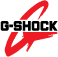 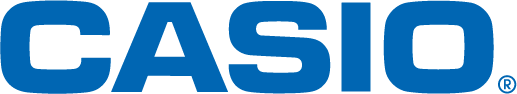 Es hora de amar el blanco con las colecciones White de G-ShockG-SHOCK ofrece tres colecciones en color blanco ideales para disfrutar del aire libre esta temporada. Ciudad de México, a 21 de junio de 2016.– G-SHOCK, el creador del reloj más resistente del mundo, lanza tres colecciones que toman como base el color más puro para reflejar la energía vibrante de la temporada primavera verano. Con un look minimalista, los relojes de estas tres propuestas en tonos claros representan son el mejor accesorio para disfrutar de la aventura al aire libre, ya que son sumergibles al agua, resistentes a impactos e integran alarmas diarias, así como iluminación especial de acuerdo al modelo.Esta temporada, ya sea que disfrutes de una fiesta en la piscina o de unos días acampando, cualquier colección White de G-SHOCK será tu compañero ideal. Los modelos DW6900WW-7CS, GD100WW-7CS y GA110BC-7A de la colección White Color Theme de G-SHOCK ya están a la venta, a un precio estimado de$2,300 en El Palacio de Hierro, Liverpool, WMW y Watch CO.Los modelos DW-5600WB-7, GA-110WB-7A y AWG-M100SWB-7A de la colección White & Blue de G-SHOCK estarán a la venta en junio a un precio estimado de $2,600 en G-FACTORY, Cancún.Los modelos GA-120TR-7A y GA-120TRM-7A de la colección Tricolor de G-SHOCK estarán a la venta en junio a un precio estimado de $2,379 en G-FACTORY, El Palacio de Hierro, Liverpool y WMW.Especificaciones de los modelosG-SHOCK DW6900WW-7CSResistencia a impactos.Sumergible hasta 200 metros bajo el agua.Luz de fondo EL. Alarma multifuncional. Cronómetro. Temporizador.Formatos de hora 12/24.Tamaño de la caja: 50.0 milímetros. G-SHOCK GD100WW-7CSResistencia a impactos.Sumergible hasta 200 metros bajo el agua.Auto LED (súper iluminación). Alerta flash. Hora mundial. 5 alarmas diarias.Cronómetro dual.Temporizador. Formatos de hora 12/24.Función de silencio.Tamaño de la caja: 51.2 mm G-SHOCK GA100BCC-7ACSResistencia a impactos.Sumergible hasta 200 metros bajo el agua. Resistencia magnética. Auto LED. Alerta flash. Hora mundial. 4 alarmas diarias.Cronómetro.Indicador de velocidad. Temporizador. Formatos de hora 12/24.Función de silencio.Tamaño de la caja: 51.2 mm.G-SHOCK DW-5600WB-7Resistencia a impactos.Sumergible hasta 200 metros bajo el agua.Luz de fondo EL. Alarma multifuncional. Cronómetro. Temporizador.Formatos de hora 12/24.Tamaño de la caja: 42.8 milímetros. GA-110WB-7AResistencia a impactos.Sumergible hasta 200 metros bajo el agua.Resistencia magnéticaAuto LED.Alerta FlashAlarma multifuncional. Cronómetro. Temporizador.Formatos de hora 12/24.Tamaño de la caja: 51.2 milímetros. AWG-M100SWB-7AResistencia a impactos.Sumergible hasta 200 metros bajo el agua.Alimentación solarMultibanda 6.Full Auto LED.5 alarmas diarias.Alarma multifuncional. Cronómetro. Temporizador.Formatos de hora 12/24.Tamaño de la caja: 46.4 milímetros. GA-120TR-7A y GA-120TR-7AResistencia a impactos.Sumergible hasta 200 metros bajo el agua.Resistencia magnética.Auto LED. Alerta Flash.Alarma multifuncional. Cronómetro. Temporizador.Formatos de hora 12/24.Tamaño de la caja: 51.2  milímetros. Mantente conectado a través de:Twitter: @CasioGShockMXFacebook: CASIO G-SHOCKwww.gshock.mx Acerca de Casio MéxicoCasio Computer Co., Ltd. es uno de los líderes mundiales en productos de electrónica de consumo y soluciones tecnológicas para empresas. Desde su fundación en 1957, la compañía se ha esforzado por trabajar en su  filosofía basada en la “creatividad y contribución” a través de la introducción de productos innovadores e imaginativos. Con presencia en más de 25 países ubicados en Asia, Norteamérica y Europa, cuenta con una plantilla conformada por más de 12 mil empleados alrededor del mundo. Su amplio portafolio de productos incluye: calculadoras, cámaras digitales, diccionarios electrónicos, relojes, rotuladores, proyectores, instrumentos musicales, cajas registradoras, proyectores profesionales, entre otros. La división de relojes Casio México es subsidiada por Casio América Inc. Para más información, visita www.gshock.mx Acerca de Casio America, Inc.Casio America, Inc., Dover, N.J., es una subsidiaria estadounidense de Casio Computer Co., Ltd., de Tokio, Japón, uno de los manufactureros líderes a nivel mundial de electrónicos y soluciones de equipo para negocios. Establecida en 1957, Casio America, Inc. comercia calculadoras, teclados, dispositivos de presentación móviles, impresoras para etiquetas y discos, relojes, cajas registradoras y otros productos electrónicos de consumo. Casio se ha esforzado por desarrollar su filosofía corporativa de "creatividad y contribución" a través de la introducción de productos innovadores e imaginativos. Para más información, visite www.casiousa.com.CONTACTOJorge AlvarezAnother Company(55) 6392 1100 ext. 2407jorge@anothercompany.com.mxSHOWROOMTe invitamos a conocer las novedades de G-SHOCK en el showroom ubicado en las oficinas de Another Company, en donde podrás descubrir y experimentar los nuevos modelos que esta marca de resistentes relojes tiene para ti.Para una mejor experiencia te recomendamos llamar para solicitar una visita.Showroom Another CompanyRío Rhin 27, Col Cuauhtémoc(55) 6392 1100 ext. 2600showroom@anothercompany.com.mx